From the Guild Hall Archives ...Photographic Support Materials for the Burr House Spinners and Weavers Town of Richmond Hill Cultural Grant Application in 2017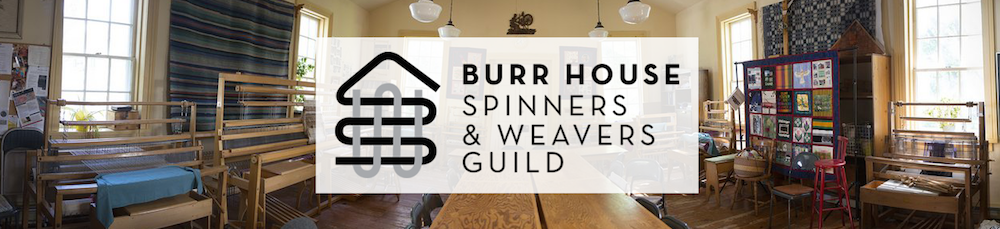 www.BurrHouseFiberArts.comBurrHouseW@gmail.com2017 is the 40th Year that this organization has been in existence at The Burr House, 530 Carrville Rd.Some impressive activities have taken place the most notable of which are recorded below. In the 80’s we have tested and recorded the properties of many plants to find the optimal dyes that are natural. We have many books of these test results in our library.On our Guild Hall wall, we still have samples of wool that has been dyed using the knowledge of this “Spectrum” that are not faded!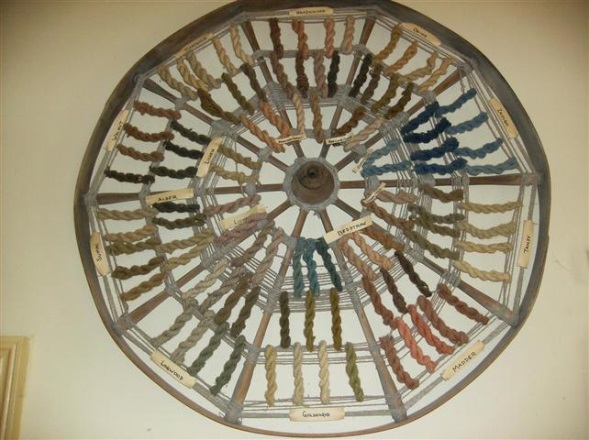 This work resulted in a published book complete with hand drawn illustrations. The publication was so successful a second edition was published and is still being sold and used in all textile colleges in Ontario and we continue to send the books all over Canada.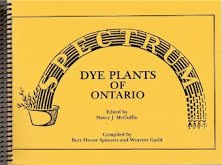 In the late 80s detailed  maps were made of the land use around Richmond Hill by members driving round and sketching. These plans were combined into a Tapestry complimented by embroidered heritage buildings acting as the border. This work of art is now in the permanent collection on display at The Central library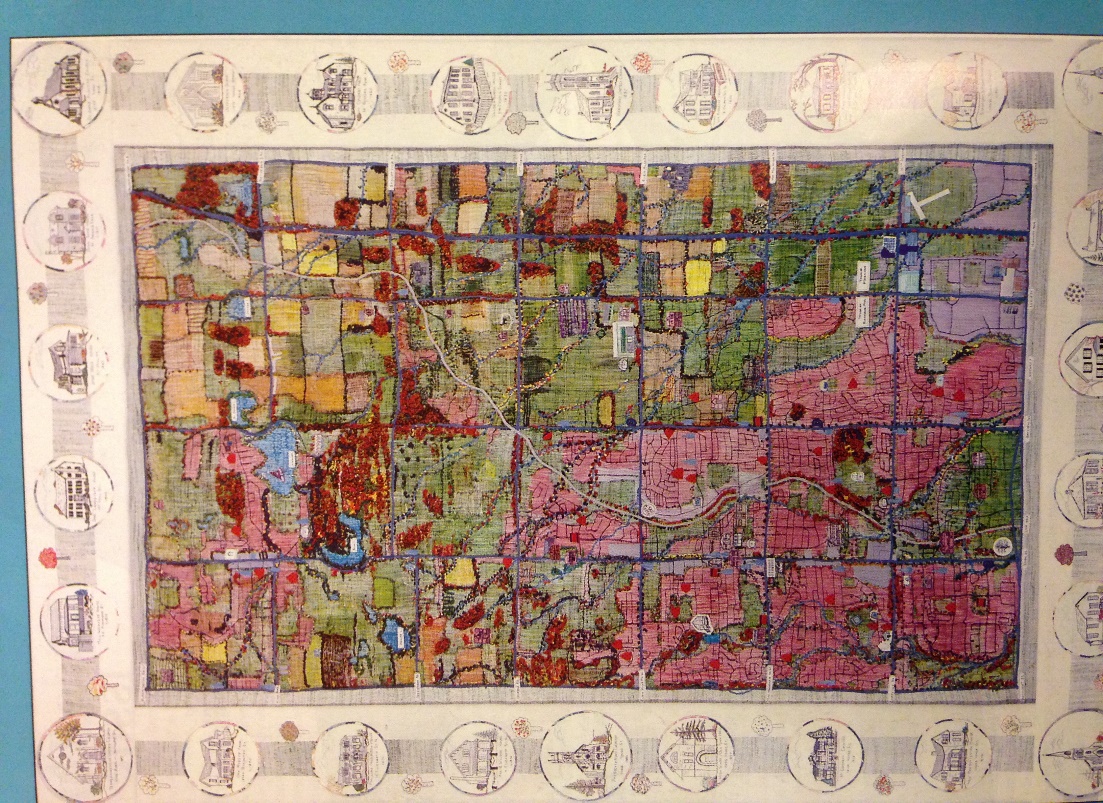 The Quilt of Possibilities was made celebrating Ontario’s Green belt. We took our inspiration from the Phyllis Rawlinson Park to celebrate the Oak Ridges Moraine as depicted in our Tapestry Square which was subsequently added to the completed Quilt. We were invited to Queens Park to see its unveiling in the Speakers Formal rooms. 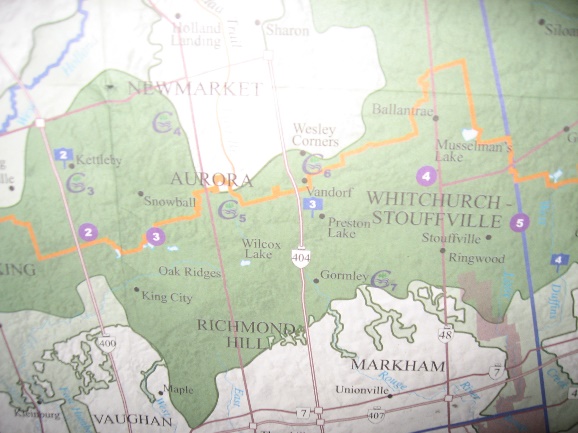 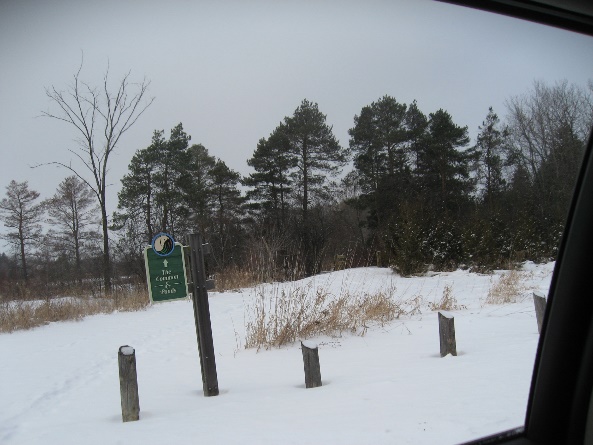 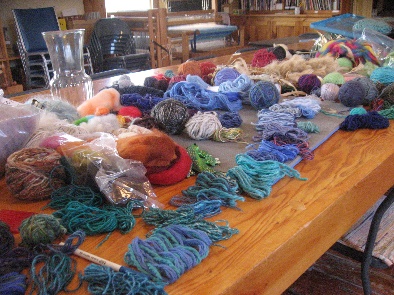 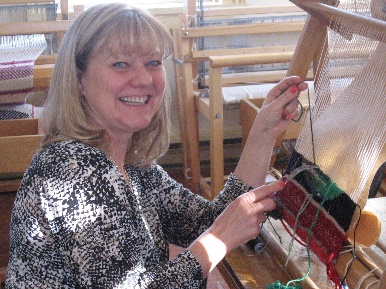 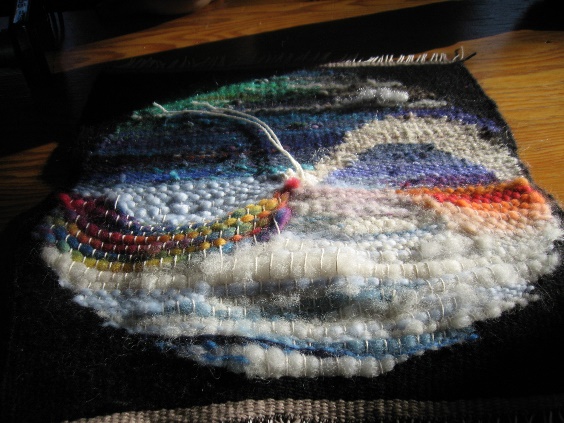 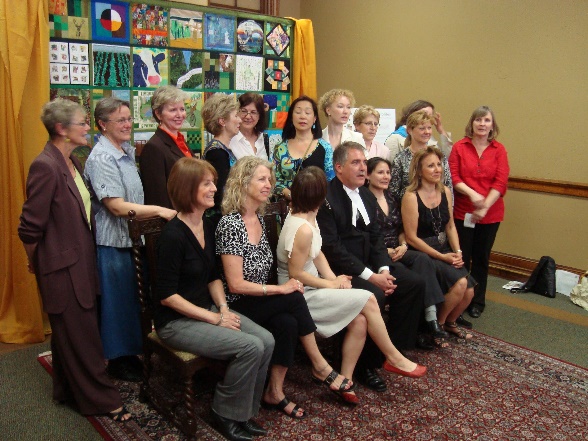 June 7, 2022 Minutes of  EXECUTIVE COUNCIL  MeetingChair: Margo      Recorder: Elfi         https://us04web.zoom.us/j/9027180459 Zoom Admin: Amber         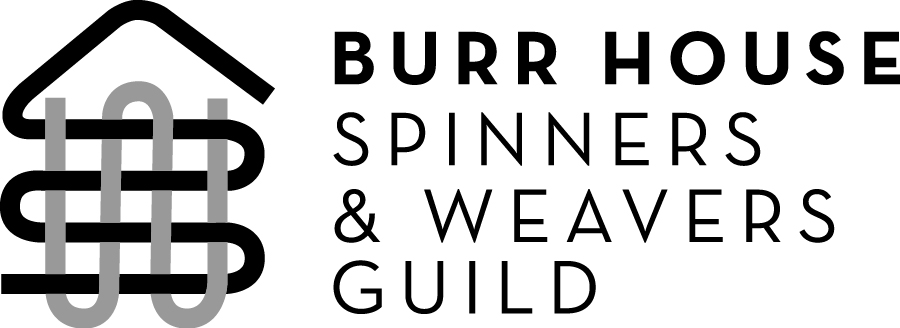 In Attendance  Executive Council Officers
President Margo MurleySecretary Elfi BerndlPast Pres. Michelle Zikovitz Present for only parts:2nd Pres / Vice President Athena Antiochos – end partTreasurer Amber Bole – beginningMembership Peggy Spurgeon - middleIn Attendance  Executive Council Officers
President Margo MurleySecretary Elfi BerndlPast Pres. Michelle Zikovitz Present for only parts:2nd Pres / Vice President Athena Antiochos – end partTreasurer Amber Bole – beginningMembership Peggy Spurgeon - middleIn Attendance  Executive Council Officers
President Margo MurleySecretary Elfi BerndlPast Pres. Michelle Zikovitz Present for only parts:2nd Pres / Vice President Athena Antiochos – end partTreasurer Amber Bole – beginningMembership Peggy Spurgeon - middleGeneral Membership Present:Sheila H. Kara K., Shiva M. Deborah O.S.Copies of Minutes to:BHS&WG General Membership Executive Council, Members Info BinderNEXT Executive Council Meeting Date:Not determined at this timeTuesday ?, 2022 7pmAgenda Item Information / Concern / Decision / Action / Follow UpInformation / Concern / Decision / Action / Follow Up1Welcome2Public RelationsOne of our Constitutional Aims & Objectives (1995) is “To promote and awaken public interest in appreciation of handweaving, spinning and dyeing and related fibre arts.”Now with the reopening of activities post-Covid19, we need to plan which local events we will participate inEvents can include manning a booth, displaying work produced, demonstrating a skill, having make & take activities, welcoming the public into our Guild Hall.We need to re-establish our presence in Richmond Hill moving forward. Letting the public know that our Guild is alive & well.Future members may learn about us by seeing us in action.In order for Members to plan on volunteering for events, a current list of events needs to be produced. People want to participate, but don’t know how or when early enough to put it in their own planning calendar.This Events List could be added to the Membership Renewal Letter sent out in August. An Events (Exhibition/Display) Convenor is a vacant position which could oversee this.One of our Constitutional Aims & Objectives (1995) is “To promote and awaken public interest in appreciation of handweaving, spinning and dyeing and related fibre arts.”Now with the reopening of activities post-Covid19, we need to plan which local events we will participate inEvents can include manning a booth, displaying work produced, demonstrating a skill, having make & take activities, welcoming the public into our Guild Hall.We need to re-establish our presence in Richmond Hill moving forward. Letting the public know that our Guild is alive & well.Future members may learn about us by seeing us in action.In order for Members to plan on volunteering for events, a current list of events needs to be produced. People want to participate, but don’t know how or when early enough to put it in their own planning calendar.This Events List could be added to the Membership Renewal Letter sent out in August. An Events (Exhibition/Display) Convenor is a vacant position which could oversee this.3Organization of the GuildIt is time to review the Organizational Structure of the Guild and to create a written Framework document which outlines what is in place alreadywho is responsible for whatwhat areas need review, expansion, are duplicated etc.what opportunities are there for Members to volunteer within the GuildCurrently there are roles that would benefit the Guild if they were filled:Monthly Meeting Program CoordinatorHistorian / ArchivistEvents CoordinatorDirectors (3) once we achieve ONCA compliance (in 2023 hopefully)A Brainstorming Session will take place Thursday June 16, 2022 @ 2 pm in the Tea RoomThe In Person session will to try to capture the Organization Structure of our Guild as it is now and how we would like it moving forward. Margo, Elfi, Deborah, Sheila Shiva AthenaIt is time to review the Organizational Structure of the Guild and to create a written Framework document which outlines what is in place alreadywho is responsible for whatwhat areas need review, expansion, are duplicated etc.what opportunities are there for Members to volunteer within the GuildCurrently there are roles that would benefit the Guild if they were filled:Monthly Meeting Program CoordinatorHistorian / ArchivistEvents CoordinatorDirectors (3) once we achieve ONCA compliance (in 2023 hopefully)A Brainstorming Session will take place Thursday June 16, 2022 @ 2 pm in the Tea RoomThe In Person session will to try to capture the Organization Structure of our Guild as it is now and how we would like it moving forward. Margo, Elfi, Deborah, Sheila Shiva Athena4Budget.postponed because Amber not availableAs budget information needs to be sent out to the Membership for review prior to our September AGM, another meeting may need to be called..postponed because Amber not availableAs budget information needs to be sent out to the Membership for review prior to our September AGM, another meeting may need to be called.5Post (?) CovidP.C. - Moving ForwardMoving forward, The Executive Council, will make decisions regarding any procedural changes that need to be made due to Covid and related health issues.Any member having concerns about Covid Protocols that should be reviewed should contact Margo (President)As the Wednesday Night Drop Ins are being started up again, it was asked if the 12 member limit and the need to preregister through Google Docs could be lifted for the ONE weekly time slot of 6pm to 9 pm on Wednesdays.Agreement could not be reached so the membership will be asked to vote on this.How Monthly Meetings will be held as of October 2022 was discussed.The membership will be polled if they are OK with continuing having our Monthly Meetings on Zoom for a year.The possibility of having a Hybrid Monthly Meeting Structure – namely In Person at the Guild as well as via Zoom was discussed but involves money and technology that we don’t have. Someone would have to research and bring back a viable proposal.Moving forward, The Executive Council, will make decisions regarding any procedural changes that need to be made due to Covid and related health issues.Any member having concerns about Covid Protocols that should be reviewed should contact Margo (President)As the Wednesday Night Drop Ins are being started up again, it was asked if the 12 member limit and the need to preregister through Google Docs could be lifted for the ONE weekly time slot of 6pm to 9 pm on Wednesdays.Agreement could not be reached so the membership will be asked to vote on this.How Monthly Meetings will be held as of October 2022 was discussed.The membership will be polled if they are OK with continuing having our Monthly Meetings on Zoom for a year.The possibility of having a Hybrid Monthly Meeting Structure – namely In Person at the Guild as well as via Zoom was discussed but involves money and technology that we don’t have. Someone would have to research and bring back a viable proposal.640th Anniversary CelebrationWe will have a 40th Anniversary Celebration this FallA tentative date of Saturday October 15, 2022 is set (to be confirmed by the end of July)It would be nice to combine the event with Sheep to Shawl and make it during Culture Days if possibleAt a minimum, the Celebration will consist of an Open House from 1 to 3 pm with Presentations at 2 pm.Anyone wishing to help out on the Committee, chat with Elfi. Anyone wishing to approach the Potters Guild to join in our Celebration are asked to take this on. The more the merrier. Just let the 40th Anniversary Celebration Committee know (tell Elfi)We will have a 40th Anniversary Celebration this FallA tentative date of Saturday October 15, 2022 is set (to be confirmed by the end of July)It would be nice to combine the event with Sheep to Shawl and make it during Culture Days if possibleAt a minimum, the Celebration will consist of an Open House from 1 to 3 pm with Presentations at 2 pm.Anyone wishing to help out on the Committee, chat with Elfi. Anyone wishing to approach the Potters Guild to join in our Celebration are asked to take this on. The more the merrier. Just let the 40th Anniversary Celebration Committee know (tell Elfi)June 15, 2022 Monthly MeetingA reminder that the June meeting is an In Person Event held at the Guild Hall.We have reserved the Guild Hall, the Burr House Building and hope to meet and mingle in the Parking Lot if the weather is nice.The meeting starts at 7 pm.Bring a lawn chair, a beverage of your choice and some dessert (finger food size that requires no plates or cutlery) if you wish to share for our Dessert Table.A reminder that the June meeting is an In Person Event held at the Guild Hall.We have reserved the Guild Hall, the Burr House Building and hope to meet and mingle in the Parking Lot if the weather is nice.The meeting starts at 7 pm.Bring a lawn chair, a beverage of your choice and some dessert (finger food size that requires no plates or cutlery) if you wish to share for our Dessert Table.